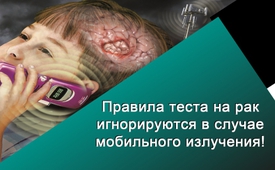 Правила теста на рак игнорируются в случае мобильного излучения!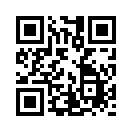 Для защиты населения крайне необходимо снижение сегодняшних норм по мобильному излучению и рекомендации по уменьшению пользования мобильным телефоном!Чтобы выпустить на рынок новый медикамент, он сначала должен быть протестирован на животных. Один из многих тестов на животных, это так называемый „тест на канцерогенность“. При нём исследуют, не вызывает ли новый препарат рак у животных. При этом, например, крысам в течение двух лет ежедневно вводят исследуемое вещество. В конце этого теста всех животных подвергают тщательному осмотру. И если, вследствие вещества, у животных наблюдается рост случаев возникновения рака, медикамент не допускается для дальнейших тестов на людях.
Но эти правила совершенно игнорируются в вопросе мобильного излучения! Уже давно известно, что при интенсивном мобильном излучении у людей наблюдается повышенный риск возникновения рака головного мозга. А в конце мая 2016 года ответственные лица исследовательской программы американских властей сообщили, что у крыс мужского пола, после длительного воздействия мобильным излучением развился рак на сердце и в мозге. Но медицинские службы до сих пор не отреагировали на это! Для защиты населения крайне необходимо снижение сегодняшних норм по мобильному излучению и рекомендации по уменьшению пользования мобильным телефоном!от -Источники:www.ntp.niehs.nih.gov/results/areas/cellphones/index.html
https://de.wikipedia.org/wiki/Toxizit%C3%A4tsbestimmung#Karzinogenit.C3.A4t
www.aefu.ch/fileadmin/user_upload/aefu-data/b_documents/Aktuell/M_160607_NIS-Grenzwerte.pdfМожет быть вас тоже интересует:#Rak - Рак - www.kla.tv/RakKla.TV – Другие новости ... свободные – независимые – без цензуры ...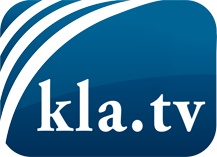 О чем СМИ не должны молчать ...Мало слышанное от народа, для народа...регулярные новости на www.kla.tv/ruОставайтесь с нами!Бесплатную рассылку новостей по электронной почте
Вы можете получить по ссылке www.kla.tv/abo-ruИнструкция по безопасности:Несогласные голоса, к сожалению, все снова подвергаются цензуре и подавлению. До тех пор, пока мы не будем сообщать в соответствии с интересами и идеологией системной прессы, мы всегда должны ожидать, что будут искать предлоги, чтобы заблокировать или навредить Kla.TV.Поэтому объединитесь сегодня в сеть независимо от интернета!
Нажмите здесь: www.kla.tv/vernetzung&lang=ruЛицензия:    Creative Commons License с указанием названия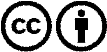 Распространение и переработка желательно с указанием названия! При этом материал не может быть представлен вне контекста. Учреждения, финансируемые за счет государственных средств, не могут пользоваться ими без консультации. Нарушения могут преследоваться по закону.